Magyar Agrár- és Élettudományi Egyetem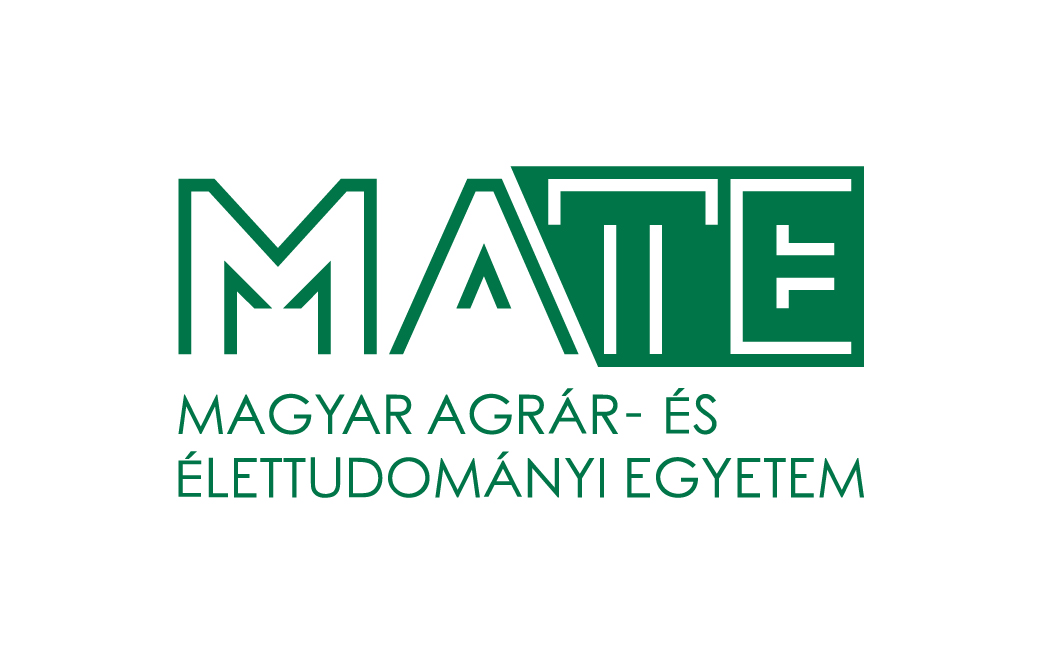 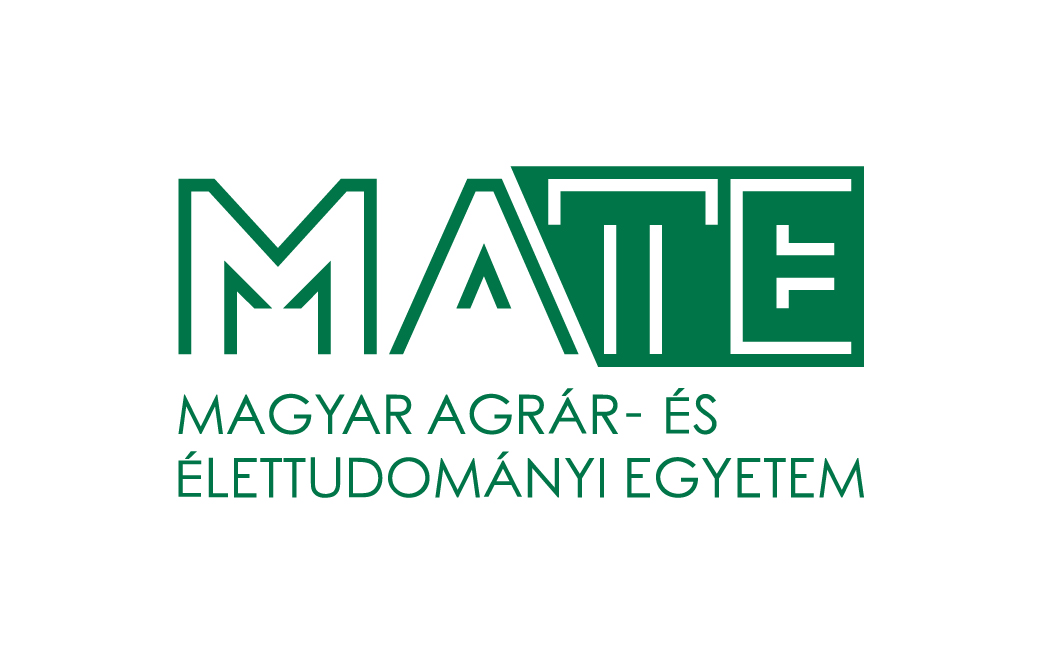 Szent István CampusTudományos Diákköri konferencia2022. november 23. Természetvédelem és Vadgazdálkodásprogram9:00 Ünnepélyes megnyitó, I. előadó10:00 Szekcióüléshelyszín: MATE VTI VVT Bertóti István terem (Gödöllő)Szekció zsűri:elnök: Dr. Somogyi Zoltán, egyetemi docens, MATE Vadgazdálkodási és Természetvédelmi Intézet Vadbiológiai és Vadgazdálkodási Tanszéktagok: Dr. Sály Péter, tudományos munkatárs, Ökológiai Kutatóközpont VÖI Restaurációs Vízi Ökológiai OsztályDr. Herényi Márton, tudományos munkatárs, MATE Vadgazdálkodási és Természetvédelmi Intézet Állattani és Ökológiai TanszékDr. Grónás Viktor Péter, egyetemi docens, MATE Vadgazdálkodási és Természetvédelmi Intézet Természetvédelmi és Tájgazdálkodási TanszékDr. Márton Mihály, egyetemi docens, MATE Vadgazdálkodási és Természetvédelmi Intézet Vadbiológiai és Vadgazdálkodási Tanszék Dr. Szabó László, egyetemi adjunktus, MATE Vadgazdálkodási és Természetvédelmi Intézet Vadbiológiai és Vadgazdálkodási TanszékDr. Pongrácz Péter, egyetemi docens, ELTE TTK Etológia Tanszék Dr. Seres Anikó, egyetemi docens, MATE Vadgazdálkodási és Természetvédelmi Intézet Állattani és Ökológiai TanszékHallgató/titkár: Molnár Ábel, doktorandusz/egyetemi tanársegéd, MATE Vadgazdálkodási és Természetvédelmi Intézet Természetvédelmi és Tájgazdálkodási TanszékTudományos Diákköri előadások:Balczer Dalma Dóra természetvédelmi mérnök szak BSc nappali 5. félévPályamunka címe: Idegenhonos és őshonos erdők vegetáció-diverzitásának összehasonlító vizsgálata a Balaton-Felvidéki Nemzeti Park Igazgatóság területénTémavezető:	Dr. Saláta Dénes, egyetemi docens, Magyar Agrár- és Élettudományi Egyetem, Szent István Campus, Vadgazdálkodási és Természetvédelmi Intézet, Természetvédelmi és Tájgazdálkodási Tanszék	Prof. Dr. Czóbel Szilárd, egyetemi tanár, Szegedi Tudományegyetem, Mezőgazdasági Kar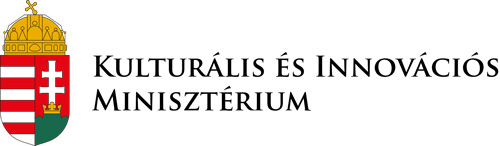 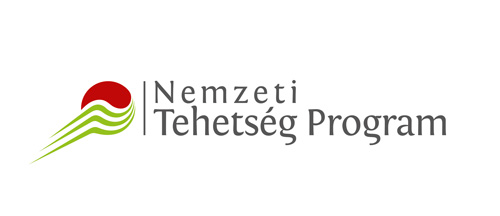 Bolla Dávid István természetvédelmi mérnök szak BSc levelező 5. félév Pályamunka címe: A földigiliszták felmérésének eredményei hazai védett természeti területekenTémavezető:	Dr. Centeri Csaba, egyetemi docens, Magyar Agrár- és Élettudományi Egyetem, Szent István Campus, Vadgazdálkodási és Természetvédelmi Intézet, Természetvédelmi és Tájgazdálkodási Tanszék	Dr. Simon Barbara, egyetemi docens, Magyar Agrár- és Élettudományi Egyetem, Szent István Campus, Környezettudományi Intézet, Talajtani TanszékBócsi Balázs vadgazda mérnök szak MSc nappali 3. félév Pályamunka címe: Egy invazív faj, a nutria (Myocastor coypus) vadászati mintáinak vizsgálataTémavezető: Dr. Katona Krisztián, egyetemi docens, Magyar Agrár- és Élettudományi Egyetem, Szent István Campus, Vadgazdálkodási és Természetvédelmi Intézet, Vadbiológiai és Vadgazdálkodási TanszékDukay Levente Botond vadgazda mérnök szak BSc nappali 7. félév Pályamunka címe: A vörös róka populációjának felmérése SzentendrénTémavezető: Dr Biró Zsolt, egyetemi docens, Magyar Agrár- és Élettudományi Egyetem, Szent István Campus, Vadgazdálkodási és Természetvédelmi Intézet, Vadbiológiai és Vadgazdálkodási TanszékKorbely Nikolett Természetvédelmi mérnök szak BSc nappali 7. félév Pályamunka címe: A váci ártéri tanösvény természetvédelmi fejlesztésének vizsgálataTémavezető: Dr. Orosz György, egyetemi adjunktus, Magyar Agrár- és Élettudományi Egyetem, Szent István Campus, Vadgazdálkodási és Természetvédelmi Intézet, Természetvédelmi és Tájgazdálkodási TanszékKovács Bianka természetvédelmi mérnök szak MSc nappali 3. félévPályamunka címe: A fokozottan védett ürge ex situ tenyésztésének optimalizációjaTémavezető: Dr. Katona Krisztán, egyetemi docens, Magyar Agrár- és Élettudományi Egyetem, Szent István Campus, Vadgazdálkodási és Természetvédelmi Intézet, Vadbiológiai és Vadgazdálkodási TanszékKőhalmi Botond Természetvédelmi mérnök szak BSc nappali 5. félév Pályamunka címe: Debrecen megyei jogú város tájhasználatának természeti környezetére gyakorolt hatásai a megvalósult európai uniós fejlesztési projektek tükrébenTémavezető: Dr. Orosz György, egyetemi adjunktus, Magyar Agrár- és Élettudományi Egyetem, Szent István Campus, Vadgazdálkodási és Természetvédelmi Intézet, Természetvédelmi és Tájgazdálkodási TanszékMiskolczi Noémi Kitti természetvédelmi mérnök szak BSc nappali 5. félév Pályamunka címe: Vadászati létesítmények természeti környezetre gyakorolt hatásait vizsgáló módszertani kutatások kidolgozása és tesztelése eltérő táji környezetbenTémavezető: Kissné Rusvai Katalin, egyetemi tanársegéd, Magyar Agrár- és Élettudományi Egyetem, Szent István Campus, Vadgazdálkodási és Természetvédelmi Intézet, Természetvédelmi és Tájgazdálkodási TanszékPénzes István vadgazda mérnök szak BSc nappali 7. félév Pályamunka címe: Katonai jelenlét hatása a vadállományra a táborfalvai lő- és gyakorlótérenTémavezető: Dr. Heltai Miklós, egyetemi tanár, Magyar Agrár- és Élettudományi Egyetem, Szent István Campus, Vadgazdálkodási és Természetvédelmi Intézet, Vadbiológiai és Vadgazdálkodási TanszékSimics János Domonkos természetvédelmi mérnök szak BSc nappali 7. félév Pályamunka címe: Rákosivipera-keresőkutyás egység hatékonyságának vizsgálataTémavezető: Dr. Malatinszky Ákos, egyetemi docens, Magyar Agrár- és Élettudományi Egyetem, Szent István Campus, Vadgazdálkodási és Természetvédelmi Intézet, Természetvédelmi és Tájgazdálkodási Tanszék		Dr. Mizsei Edvárd, projektkoordinátor, Kiskunsági Nemzeti Park IgazgatóságTamás Bence mezőgazdasági biotechnológus szak MSc nappali 1. félév Pályamunka címe: A Vác környéki ökológiailag stabil kerti tavak és klasszikus kerti tavak makrogerinctelen faunájának összehasonlító elemzéseTémavezető:	Dr. Hoffmann Orsolya Ivett, tudományos főmunkatárs, Magyar Agrár és Élettudományi Egyetem, Szent István Campus, Genetikai és Biotechnológiai Intézet, Állatbiotechnológiai Tanszék		Dr. Malatinszky Ákos, egyetemi docens, Magyar Agrár- és Élettudományi Egyetem, Szent István Campus, Vadgazdálkodási és Természetvédelmi Intézet, Természetvédelmi és Tájgazdálkodási TanszékTuri Luca Tamara vadgazda mérnök szak BSc nappali 7. félév Pályamunka címe: A környezetgazdagítás hatása a vadmacskák viselkedéséreTémavezető: Dr Biró Zsolt, egyetemi docens, Magyar Agrár- és Élettudományi Egyetem, Szent István Campus, Vadgazdálkodási és Természetvédelmi Intézet, Vadbiológiai és Vadgazdálkodási TanszékVig Tamás természetvédelmi mérnök szak MSc nappali 3. félév Pályamunka címe: A mirigyes bálványfa (Ailanthus altissima) elterjedésének jellemzése a Dél-Börzsöny területénTémavezető: Dr. Malatinszky Ákos, egyetemi docens, Magyar Agrár- és Élettudományi Egyetem, Szent István Campus, Vadgazdálkodási és Természetvédelmi Intézet, Természetvédelmi és Tájgazdálkodási Tanszék		Erdélyi Arnold, doktorandusz, Magyar Agrár- és Élettudományi Egyetem, Szent István Campus, Vadgazdálkodási és Természetvédelmi Intézet, Természetvédelmi és Tájgazdálkodási TanszékEredményhirdetés, a szekció zárása (a szekcióelőadásokat követően, a szekció teremben)A Tudományos Diákköri Konferencia Természetvédelem és Vadgazdálkodás szekciójában tisztelettel és szeretettel látjuk!A program ingyenes, nyilvános, nem regisztrációhoz kötött. A konferencia részvételre a rendezvény időpontjában érvényes intézményi járványügyi szabályozás érvényes! A rendezvényen hang és képfelvétel készülhet, mely az intézményi gyakorlat szerint nyilvánosságra kerül!A MATE Tudományos Diákköri Konferencia további szekcióinak programját megtalálja a MATE honlapján: https://www.uni-mate.hu/tudom%C3%A1nyos-di%C3%A1kk%C3%B6rA Szekció támogatói: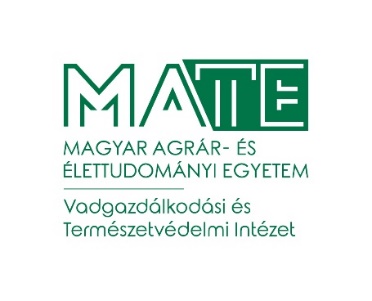 Vadbiológiai és Vadgazdálkodási TanszékTájökológiai LapokTölgy Természetvédelmi EgyesületAz NTP-HHTDK-22-0002 azonosító jelű, „A jövő vadgazdálkodási és természetvédelmi szakembereinek tehetséggondozása a MATE VTI tudományos diákköri műhelyeiben” című pályázat.